Manuscript Title: Compressive and Flexural Strength Property Enhancement for Fibre Reinforced Standard Concrete (FRSC), High Strength Concrete (FRHSC) and High Performance Concrete (FRHPC) using Foundry Sand (FS) and Crushed Concrete Waste (CCW)Ravi Kumar C M *1, Yajnodbhavi H M*2, Pruthviraj S R*3, Maruthi T*4, Raghavendra S*51 Associate Professor, Department of Studies in Civil Engineering, University B. D.T College of Engineering ( A Constituent College of Visvesvaraya Technological University),  Davangere-577004 Karnataka, India 2 Assistant Professor, Department of Civil Engineering, PES Institute of Technology and Management, Shivamogga 577204 ,Karnataka, India                                      3,4 & 5 PG Students, Department of Studies in Civil Engineering, University B. D.T College of Engineering ( A Constituent College of Visvesvaraya Technological University),  Davangere-577004  Karnataka, India E-mail:cmravibdt@gmail.com,yagna.hm@pestrust.edu.in,pruthvi960637@gmail.com, maruthimanoj3@gmail.com, raghush96@gmail,com.  Declaration of interests☐ The authors declare that they have no known competing financial interests or personal relationships that could have appeared to influence the work reported in this paper.☐The authors declare the following financial interests/personal relationships which may be considered as potential competing interests: 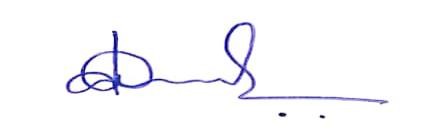 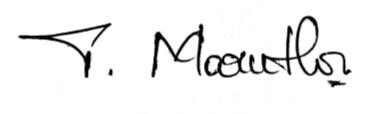 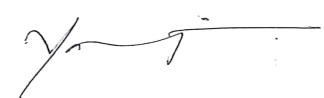 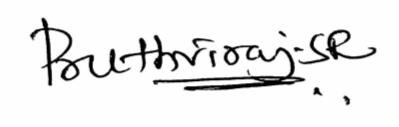 